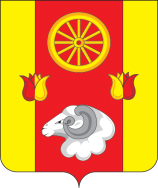       РОСТОВСКАЯ ОБЛАСТЬРЕМОНТНЕНСКИЙ РАЙОНМУНИЦИПАЛЬНОЕ ОБРАЗОВАНИЕ«КАЛИНИНСКОЕ СЕЛЬСКОЕ ПОСЕЛЕНИЕ»АДМИНИСТРАЦИЯКАЛИНИНСКОГО СЕЛЬСКОГО ПОСЕЛЕНИЯПОСТАНОВЛЕНИЕ26.10.2021 года                                с. Большое Ремонтное                                            № 9В целях  приведения нормативных правовых актов в соответствие ПОСТАНОВЛЯЮ:1. Внести изменения в приложение № 2 к постановлению Администрации Калининского сельского поселения от 20.11.2018  № 141 «О комиссии по соблюдению требований к служебному поведению муниципальных служащих, проходящих муниципальную службу в Администрации Калининского сельского поселения, и урегулированию конфликта интересов», изложив его в редакции согласно приложению к настоящему постановлению.2. Признать утратившим силу:2.1. Постановление Администрации Калининского сельского поселения от 09.10.2020  № 87 «О внесении изменений в постановление от 20.11.2018г. № 141 «О комиссии по соблюдению требований к служебному поведению муниципальных служащих, проходящих муниципальную службу в Администрации Калининского сельского поселения, и урегулированию конфликта интересов»».3. Постановление вступает в силу со дня его обнародования.4. Контроль за выполнением постановления оставляю за собой.Глава Администрации Калининского сельского поселения                                                         Е.В. МирнаяПриложение № 2 к постановлению АдминистрацииКалининского сельского поселенияот 26.10.2021 № 9СОСТАВкомиссии по соблюдению требований к служебному поведению муниципальных служащих, проходящих муниципальную службу в Администрации Калининского сельского поселения, и урегулированию конфликта интересовЧлены комиссии:О внесении изменений в постановление от 20.11.2018 г № 141 «О комиссии по соблюдению требований к служебному поведению муниципальных служащих, проходящих муниципальную службу в Администрации Калининского сельского поселения, и урегулированию конфликта интересов»Мирная Е.В. -Глава Администрации Калининского сельского поселения, председатель комиссииАнищенко И.В.  -ведущий специалист  по имущественным и земельным отношениям, заместитель председателя комиссииДубовая А.В-ведущий специалист по правовым и кадровым  вопросам, секретарь комиссииТорбенко Г.А. - Директор, МБОУ Большеремонтненская СШБлохина Н.А. -Главный бухгалтер, СПК «Родина», заместитель председателя Собрания депутатов Калининского сельского поселения